Publicado en  el 12/01/2014 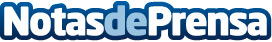 Comité HBS-IESE: 50 años escribiendo el futuroDatos de contacto:IESENota de prensa publicada en: https://www.notasdeprensa.es/comite-hbs-iese-50-anos-escribiendo-el-futuro_1 Categorias: http://www.notasdeprensa.es